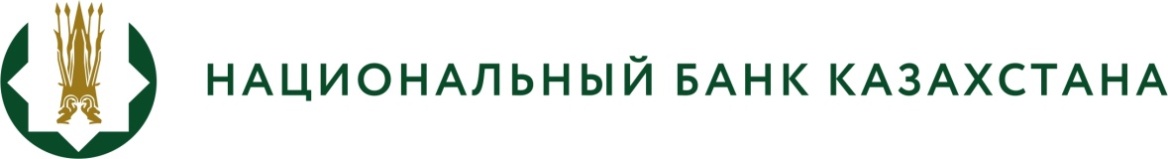 БАСПАСӨЗ РЕЛИЗІ «Қаржы ұйымдарының қаржылық есептiлiктi ұсыну қағидаларын бекіту туралы» Қазақстан Республикасының Ұлттық Банкі Басқармасының қаулы жобасын әзірлеу туралы2020 жылғы 7 желтоқсан                                                      Нұр-Сұлтан қаласыҚазақстан Республикасының Ұлттық Банкі «Қаржы ұйымдарының қаржылық есептiлiктi ұсыну қағидаларын бекіту туралы» Қазақстан Республикасының Ұлттық Банкі Басқармасының қаулы жобасын (бұдан әрі – жоба) әзірлегені туралы хабарлайды.Жоба «Қазақстан Республикасының кейбір заңнамалық актілеріне экономикалық өсуді қалпына келтіру мәселелері бойынша өзгерістер мен толықтырулар енгізу туралы» Қазақстан Республикасы Заңының жобасын іске асыру мақсатында әзірленді.Жобамен келесі өзгерістер мен толықтырулар қарастырылған:зейнетақы активтерін инвестициялық портфельді басқарушының сенімгерлік басқаруына беруді ескере отырып, зейнетақы активтері бойынша қаржылық есептілікке өзгерістер енгізілді, сондай-ақ қаржылық есептілікте тұрғын үй жағдайларын жақсарту және (немесе) емдеу мақсатында клиенттердің зейнетақы активтерін алып қоюын көрсету;зейнетақы активтерін сенімгерлік басқаруды жүзеге асыратын инвестициялық портфельді басқарушылар үшін ай сайынғы қаржылық есептілікті ұсыну нысандары әзірленді;барлық қаржы ұйымдарының жылдық қаржылық есептілікті ұсынуының электрондық форматына көшуі (қаржы ұйымдарының жылдық қаржылық есептілігіне арналған нысандар ұсынылған);редакциялық сипаттағы басқа да өзгерістер.Жобаның толық мәтінімен ашық нормативтік құқықтық актілердің интернет-порталында танысуға болады:https://legalacts.egov.kz/npa/view?id=5778138. Толығырақ ақпаратты мына телефон арқылы алуға болады:+7 (7172) 775 263              e-mail: press@nationalbank.kzwww.nationalbank.kz, legalacts.egov.kz